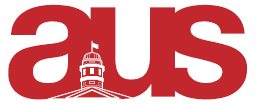 Report of MESSWelcome back BBQA huge success! 150+ students came, with some professors in the MSE, to enjoy some free food. We want to try to make this an annual event.Apple Picking on October 15thWe are collaborating with MUGS to organize an apple picking event! The tickets to go on our bus are $5, and then once at Mac Campus, people will have to pay for their own bag to pick apples.Prof Talk We want to have two prof talks per semester, at least. Right now, we are planning one for October, and then another one in November.Respectfully Submitted,Charlotte AubracVP External for MESS